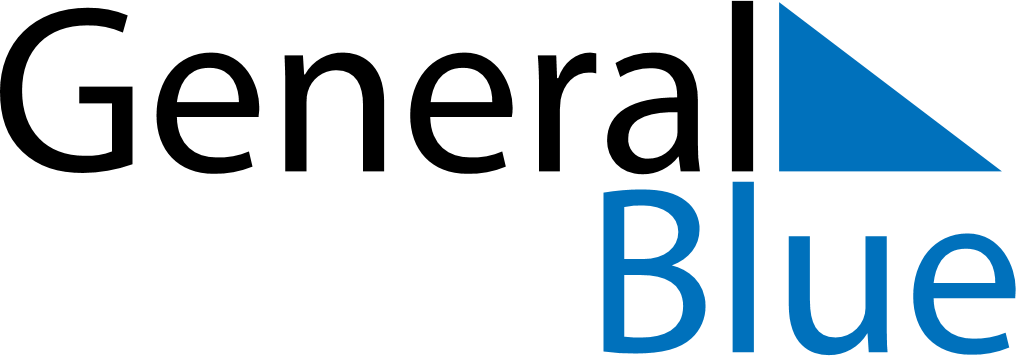 June 2021June 2021June 2021June 2021IcelandIcelandIcelandSundayMondayTuesdayWednesdayThursdayFridayFridaySaturday123445678910111112The Seamen’s Day1314151617181819Icelandic National Day202122232425252627282930